Année(s) : P1-P3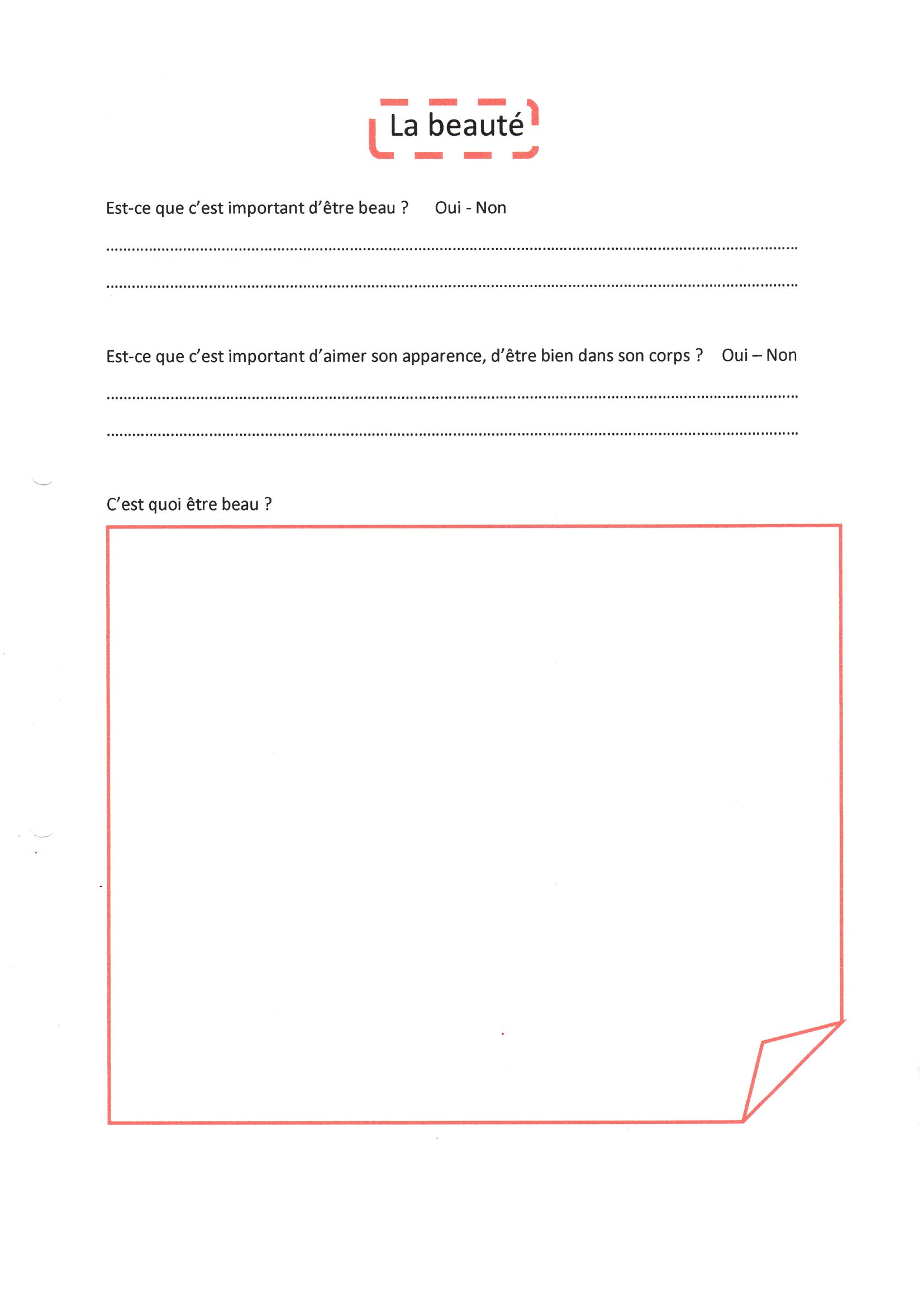 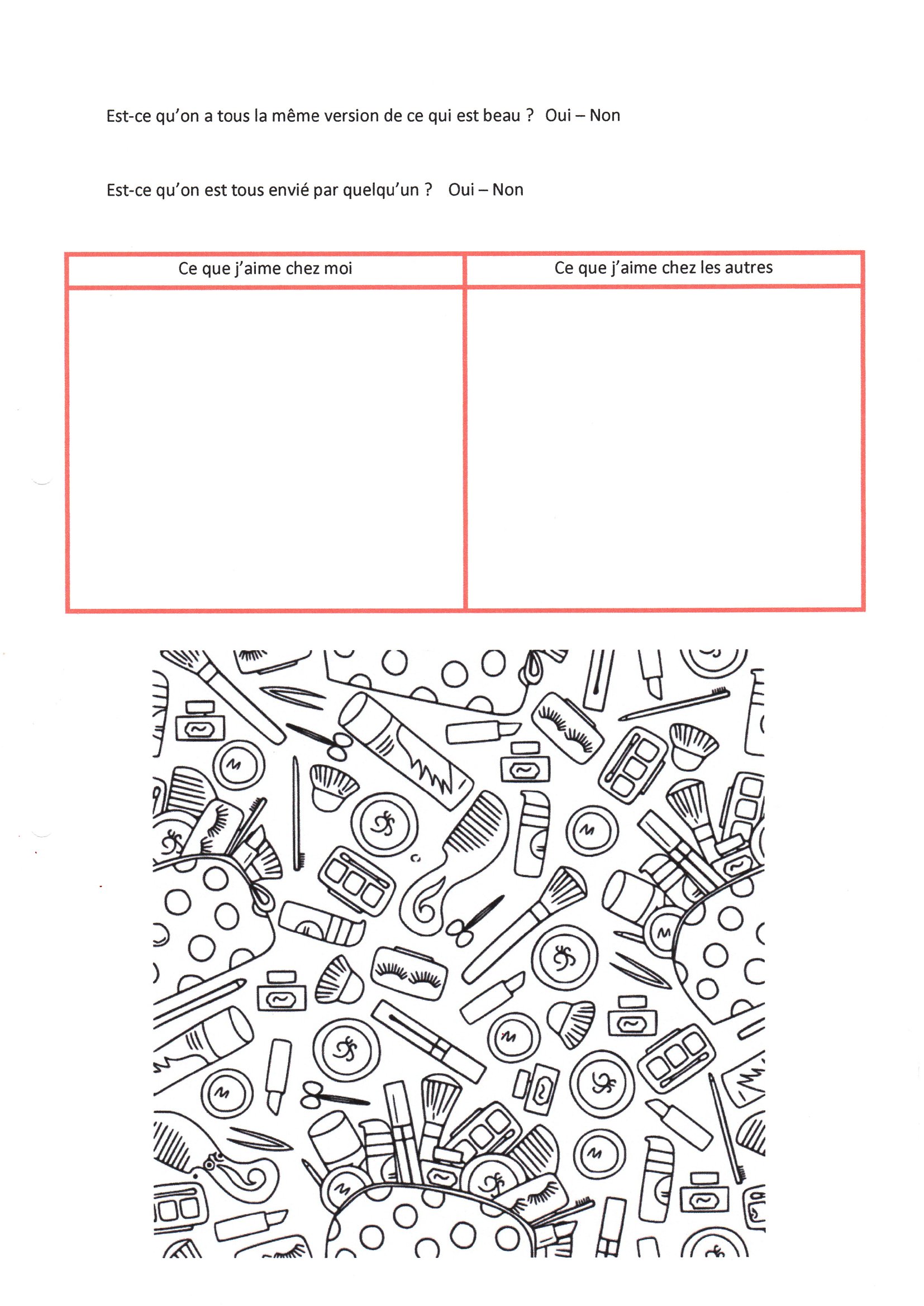 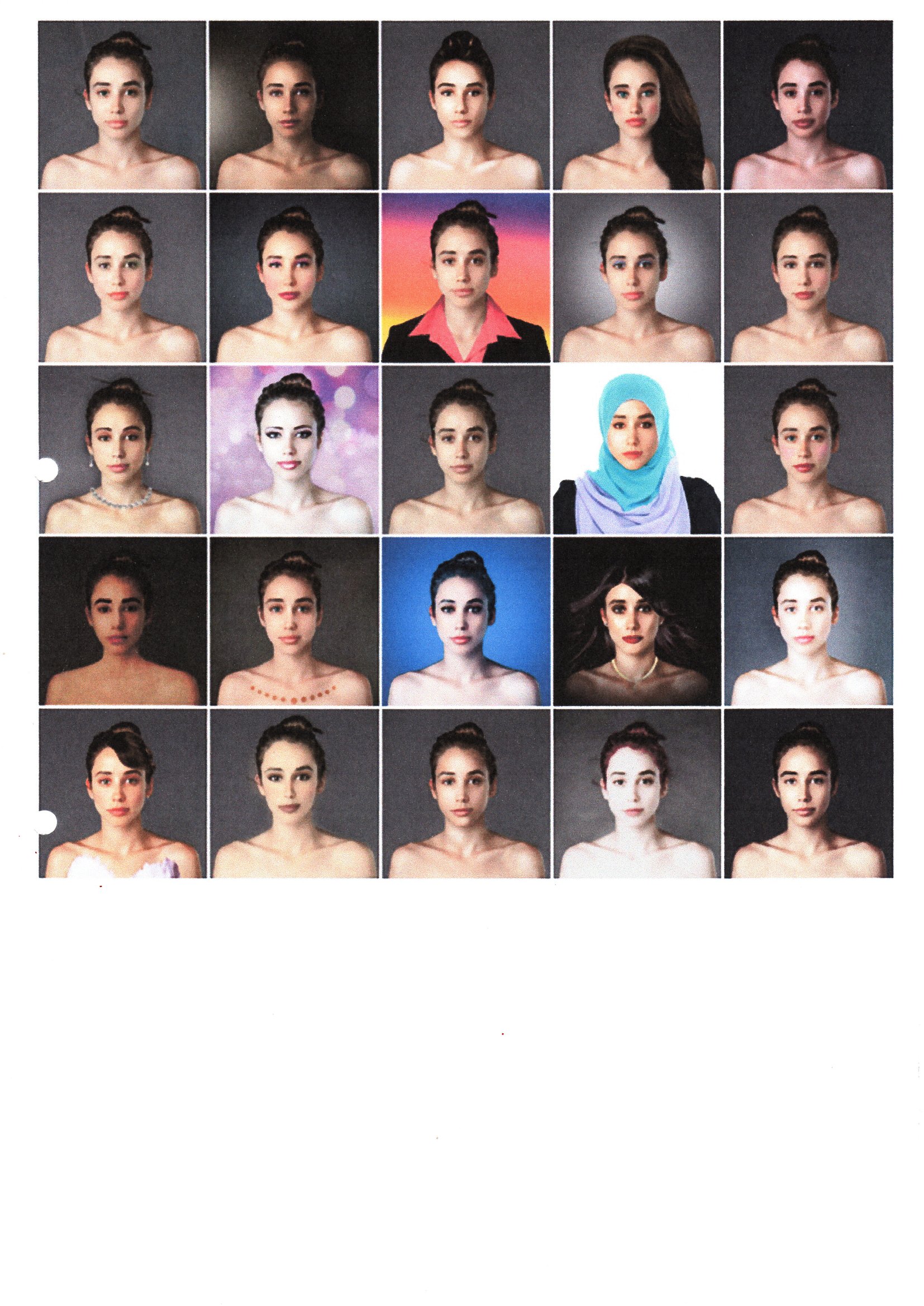 CORRECTIF :Domaine du programme : Education à la philosophie et à la citoyennetéDomaine du programme : Education à la philosophie et à la citoyennetéIntitulé de l’activité :  La beautéIntitulé de l’activité :  La beauté Objectif : À la fin de la séquence, tous les élèves seront capables de statuer sur leur goûts en matière de beauté et d’accepter la pluralité de la beauté. Objectif : À la fin de la séquence, tous les élèves seront capables de statuer sur leur goûts en matière de beauté et d’accepter la pluralité de la beauté. Objectif : À la fin de la séquence, tous les élèves seront capables de statuer sur leur goûts en matière de beauté et d’accepter la pluralité de la beauté. Objectif : À la fin de la séquence, tous les élèves seront capables de statuer sur leur goûts en matière de beauté et d’accepter la pluralité de la beauté.Compétence(s) travaillée(s) : P28,33 et 38 S’ouvrir à la pluralité des cultures et des convictionsCompétence(s) travaillée(s) : P28,33 et 38 S’ouvrir à la pluralité des cultures et des convictionsCompétence(s) travaillée(s) : P28,33 et 38 S’ouvrir à la pluralité des cultures et des convictionsCompétence(s) travaillée(s) : P28,33 et 38 S’ouvrir à la pluralité des cultures et des convictionsSavoirs :-Les critères de beauté dépendent des époques et des sociétés-Concept de beauté/laideurSavoirs :-Les critères de beauté dépendent des époques et des sociétés-Concept de beauté/laideurSavoir-faire :-Statuer sur ses goûts en matière de beauté-Accepter la pluralité de la beauté-Apprécier ce qui est beau chez soi-Apprécier ce qui est beau chez les autresSavoir-faire :-Statuer sur ses goûts en matière de beauté-Accepter la pluralité de la beauté-Apprécier ce qui est beau chez soi-Apprécier ce qui est beau chez les autresÉvaluationL’évaluation sera considérée comme réussie si l’E est capable de statuer sur ses goûts en matière de beauté et d’accepter la pluralité de la beauté.L’évaluation sera considérée comme réussie si l’E est capable de statuer sur ses goûts en matière de beauté et d’accepter la pluralité de la beauté.L’évaluation sera considérée comme réussie si l’E est capable de statuer sur ses goûts en matière de beauté et d’accepter la pluralité de la beauté.Organisation matérielle, spatiale et/ou humaineMatériel : -Livre audio «  C’est moi le plus beau »-PC, Baffle-Affiche « Photoshop du monde »-Vidéo « Top 5 des critères de beauté féminin dans l’histoire »-Idem pour les critères masculins-Feuilles élèves-Matériel scolaire habituelMatériel : -Livre audio «  C’est moi le plus beau »-PC, Baffle-Affiche « Photoshop du monde »-Vidéo « Top 5 des critères de beauté féminin dans l’histoire »-Idem pour les critères masculins-Feuilles élèves-Matériel scolaire habituel-Es autour du PC (si pas de TBI) pour les vidéos-Disposition habituelle de la classe pendant le remplissage de la feuilleDéroulement-Livre audio « C’est moi le plus beau »-À partir de l’histoire, les Es dégagent le thème de la leçon-Débat philosophique autour du thème-Les Es définissent leurs critères de beauté-Visionnage des deux vidéos sur les critères de beauté au travers de l’histoire et de l’affiche pour répondre à la question «  Est-ce qu’on a tous la même vision de ce qui est beau ? »-Les Es listent ce qu’ils aiment chez eux et chez les autres.-Livre audio « C’est moi le plus beau »-À partir de l’histoire, les Es dégagent le thème de la leçon-Débat philosophique autour du thème-Les Es définissent leurs critères de beauté-Visionnage des deux vidéos sur les critères de beauté au travers de l’histoire et de l’affiche pour répondre à la question «  Est-ce qu’on a tous la même vision de ce qui est beau ? »-Les Es listent ce qu’ils aiment chez eux et chez les autres.-Livre audio « C’est moi le plus beau »-À partir de l’histoire, les Es dégagent le thème de la leçon-Débat philosophique autour du thème-Les Es définissent leurs critères de beauté-Visionnage des deux vidéos sur les critères de beauté au travers de l’histoire et de l’affiche pour répondre à la question «  Est-ce qu’on a tous la même vision de ce qui est beau ? »-Les Es listent ce qu’ils aiment chez eux et chez les autres.DifférenciationDictée à l’adulte ou entraide entre EsDictée à l’adulte ou entraide entre EsDictée à l’adulte ou entraide entre Es